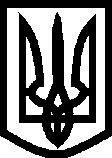 УКРАЇНА ВИКОНАВЧИЙ КОМІТЕТМЕЛІТОПОЛЬСЬКОЇ  МІСЬКОЇ  РАДИЗапорізької областіР О З П О Р Я Д Ж Е Н Н Яміського голови 01.03.2021			                                                                     № 86-рПро затвердження протоколу засідання експертної комісії з визначення кандидатів на призначення стипендії Мелітопольського міського голови для обдарованої молоді міста від 17.02.2021 та втрату чинності розпорядження міського голови від 19.02.2021 № 67-рКеруючись Законом України «Про місцеве самоврядування в Україні», на виконання міської програми «Реалізація заходів молодіжної політики та підтримка обдарованої молоді», затвердженої рішенням 1 сесії Мелітопольської міської ради Запорізької області VІІI скликання від 17.12.2020 № 7/41 ЗОБОВ`ЯЗУЮ: Затвердити список молодих громадян, яким призначена стипендія Мелітопольського міського голови для обдарованої молоді міста, згідно з додатком 1.Затвердити протокол засідання експертної комісії з визначення кандидатів на призначення стипендії Мелітопольського міського голови для обдарованої молоді міста від 17.02.2021, згідно з додатком 2.  Управління культури та молоді Мелітопольської міської ради Запорізької області за рахунок виділених коштів здійснити виплату грошової стипендії Мелітопольського міського голови зазначеним представникам молоді міста у розмірі 69250 (Шістдесят дев’ять тисяч двісті п’ятдесят) грн. 00 коп.Вважати таким, що втратило чинність розпорядження міського голови від 19.02.2021 № 67-р «Про затвердження списку молоді, якій призначена стипендія Мелітопольського міського голови для обдарованої молоді міста». 5. Контроль за виконанням цього розпорядження покласти на заступника міського голови з питань діяльності виконавчих органів ради  Семікіна М.Мелітопольський міський голова 			                    Іван ФЕДОРОВДодаток 1до розпорядження міського головивід 01.03.2021 № 86-рП Р О Т О К О Л засідання експертної комісії для визначення кандидатів на призначення стипендії Мелітопольського міського голови для обдарованої молоді міста 17 лютого  2021 року                                                                           м. МелітопольГолова: Семікін М.О., заступник міського голови з питань діяльності виконавчих органів радиСекретар: Несват Т.В., заступник начальника управління культури та молоді                   Мелітопольської міської ради Присутні:Порядок денний:1. Розгляд матеріалів для визначення кандидатів на призначення стипендії Мелітопольського міського голови для обдарованої молоді міста (січень-травень 2021 року).СЛУХАЛИ:1. Несват Т. Поінформувала про проведену роботу щодо визначення кандидатів на призначення стипендії Мелітопольського міського голови для обдарованої молоді міста, про кількість та категорії стипендіатів і суми виплат. Про розміщення інформації  щодо конкурсу на отримання зазначеної грошової виплати через засоби масової інформації та мережу Інтернет. Крім того, повідомила, що станом на 17.02.2021 на розгляд експертної комісії надано 18 пакетів документів від кандидатів на отримання стипендії. Зачитала список претендентів та клопотання на молодих громадян з числа учнівської (студентської) молоді та номінації, за якими відбудеться присудження стипендії Мелітопольського міського голови:1) Войцеховський Владислав Володимирович, учень ДНЗ «Мелітопольський багатопрофільний центр професійно-технічної освіти», висувається у номінації «Музична, образотворча, літературно-мистецька діяльність та інші види творчої діяльності». Учасник та переможець конкурсу малюнків.2) Русєва Олександра Русланівна, учениця ДНЗ «Мелітопольський багатопрофільний центр професійно-технічної освіти», висувається у номінації «Музична, образотворча, літературно-мистецька діяльність та інші види творчої діяльності». Учасниця та переможниця всеукраїнського конкурсу учнівської творчості серед учнів закладів професійної (професійно-технічної) освіти.3) Яковенко Руслан Олегович, учень ДНЗ «Мелітопольський аграрний ліцей», висувається у номінації «Громадське життя», співорганізатор благодійних акцій, учасник еко-руху, активно популяризує здоровий спосіб життя серед однолітків, волонтер молодіжного центру «Піпл.юа» управління культури та молоді.4) Бородай Тетяна Сергіївна, учениця ДНЗ «Мелітопольське вище професійне училище», висувається у номінації «Спорт вищих досягнень», Майстер спорту України з сумо, переможниця змагань з вільної боротьби обласного та всеукраїнського рівнів.Семікін М. зазначив про важливість підтримки учнів (студентів) закладів професійно-технічної освіти.2. Несват Т. Зачитала список претендентів та клопотання на молодих громадян з числа молоді, які претендують на отримання разової стипендії:1) Щапов Ярослав Олександрович, вихованець КЗ «ДЮСШ №1» ММР ЗО, висувається у номінації «Спорт вищих досягнень», Майстер спорту України зі стрибків на батуті (стрибки на акробатичній доріжці), учасник та переможець змагань обласних, всеукраїнських змагань зі стрибків на батуті (стрибки на акробатичній доріжці);2) Тюріна Марія Олексіївна, учениця ЗОШ № 7, висувається у номінації «Музична, образотворча, літературно-мистецька діяльність та інші види творчої діяльності». Переможниця обласного етапу Всеукраїнського гуманітарного конкурсу – виставки «Космічні фантазії», обласного конкурсу-виставки з декоративно-ужиткового та образотворчого мистецтва «Знай і люби свій край», дипломант ІІІ ступеня за участь в всеукраїнському гуманітарному конкурсі «Космічні фантазії».Щербак І., про роль стипендії в становленні учнівської молоді.Саклінська Л.В., зауважила специфіку видів спорту.3. Несват Т. Зачитала список претендентів та клопотання на молодих громадян з числа студентської молоді, які претендують на отримання стипендії:Калінін Олег Віталійович, студент ТДАТУ імені Дмитра Моторного, висувається у номінації «Науково-дослідницька та пошукова діяльність», учасник наукових студентських конференцій, що підтверджується грамотами та дипломами учасника.Касанджи Світлана Іванівна, студентка МДПУ імені Богдана Хмельницького, висувається у номінації «Науково-дослідницька та пошукова діяльність», учасниця студентських наукових конференцій. Кузьмін Кирило Сергійович, студент ТДАТУ імені Дмитра Моторного, висувається у номінації «Науково-дослідницька та пошукова діяльність», має патент на корисну модель, учасник студентського конструкторського бюро (СКБ) «Developer» ТДАТУ.Сухомлінова Анастасія Сергіївна, студентка МДПУ імені Богдана Хмельницького, висувається у номінації «Науково-дослідницька та пошукова діяльність», учасниця студентських наукових конференцій.Шелгачов Рувім Олександрович, студент МДПУ імені Богдана Хмельницького висувається у номінації «Музична, образотворча, літературно-мистецька діяльність та інші види творчої діяльності», учасник фотоконкурсів, займається образотворчим мистецтвом – художнє зображення птахів.Душина Марія Андрісовна, студентка ТДАТУ імені Дмитра Моторного, висувається у номінації «Музична, образотворча, літературно-мистецька діяльність та інші види творчої діяльності», учасниця ансамблю народного та сучасного танцю «Юність», голова культурно-масового студентської ради ТДАТУ.Стоянчев Кирило Сергійович, студент МДПУ імені Богдана Хмельницького, висувається у номінації «Спорт вищих досягнень», майстер спорту міжнародного класу з боксу.Копоть Вячеслав Олександрович, студент ТДАТУ імені Дмитра Моторного, висувається у номінації «Спорт вищих досягнень», майстер спорту України з вільної боротьби.Власенко Олександра Олегівна, студентка МДПУ імені Богдана Хмельницького, висувається у номінації «Громадське життя», волонтерка молодіжного центру «Піпл.юа», координатор напрямку гендерної освіти в молодіжному центрі, координатора дискусійно - пізнавального клубу «Girls rule club», організатор молодіжних заходів міського рівня.Сейтосманов Аділь Емільович, студент МДПУ імені Богдана Хмельницького, висувається у номінації «Громадське життя», волонтер молодіжного центру «Піпл.юа», організатор та учасник міських молодіжних заходів, співавтор молодіжних проєктів, амбасадор стійкості в програмі «Стійка Україна».Семенов Микита Олегович, студент ТДАТУ імені Дмитра Моторного, висувається у номінації «Громадське життя», учасник SkillLab 2020, учасник молодіжних заходів.Тарасенко Вікторія Валентинівна, студентка МДПУ імені Богдана Хмельницького, висувається у номінації «Громадське життя», голова студентської ради гуртожитку № 1, волонтер української волонтерської служби, учасниця міських молодіжних заходів. 4. Кириленко Л. Зазначила на необхідність перегляду критеріїв відбору стипендіатів.  5. Cемікін М. відповідно до інформації про претендентів на отримання стипендії Мелітопольського міського голови для обдарованої молоді міста запропонував членам експертної комісії розпочати голосування за категоріями: виплата для студентів ВНЗ, виплата для учнів (студентів) закладів професійно – технічної освіти, коледжів міста, разова виплата для обдарованої молоді міста. Голосування провести поіменно. За результатами голосування стипендію Мелітопольського міського голови з січня по травень 2021 року у розмірі 2000 (Дві тисячі) грн. 00 коп. будуть отримувати наступні студенти ВНЗ містау номінації «Громадське життя» студенти МДПУ ім. Б.Хмельницького: Власенко Олександра Олегівна та Сейтосманов Аділь Емільович;у номінації «Науково-дослідницька та пошукова діяльність» - Кузьмін Кирило Сергійович, студент Таврійського державного агротехнологічного університету імені Дмитра Моторного; у номінації «Спорт вищих досягнень» - Копоть Вячеслав Олександрович, студент Таврійського державного агротехнологічного університету ім. Дмитра Моторного та Стоянчев Кирило Олександрович, студент МДПУ ім. Б.Хмельницького.Таблиця голосування додається (додаток 1):За результатами голосування стипендію Мелітопольського міського голови з січня по травень 2021 року у розмірі 1500 (Одна тисяча п'ятсот) грн. 00 коп. будуть отримувати, наступні учні, студенти закладів професійно-технічної освіти, коледжів міста:в номінації «Громадське життя»: Яковенко Руслан Олегович учень ДНЗ «Мелітопольський професійний аграрний ліцей»;у номінації «Спорт вищих досягнень» - Бородай Тетяна Сергіївна, учениця ДНЗ «Мелітопольське вище професійне училище». Таблиця голосування додається (додаток 2) За результатами голосування разову стипендію Мелітопольського міського голови у розмірі 2125 (Дві тисячі сто двадцять п'ять) грн. 00 коп.:Тюріна Марія Олексіївна, учениця загальноосвітньої школи № 7ММР ЗО;Щапов Ярослав Олександрович, вихованець КЗ «ДЮСШ № 1» ММР ЗО. Таблиця голосування додається (додаток 3) УХВАЛИЛИ:1.Призначити стипендію Мелітопольського міського голови обдарованій молоді міста:студентам вищих навчальних закладів, у розмірі 2000 (Дві тисячі) грн.   00 коп.: у номінації «Громадське життя»: Власенко Олександрі Олегівні, студентці МДПУ ім. Б.Хмельницького; Сейтосманову Аділю Емільовичу, студенту МДПУ ім. Б.Хмельницького.у номінації «Науково-дослідницька та пошукова діяльність»Кузьміну Олегу Віталійовичу, студенту Таврійського державного агротехнологічного університету ім. Д.Моторногоу номінації «Спорт вищих досягнень»: Копотю Вячеславу Олександровичу, студенту Таврійського державного агротехнологічного університету ім. Д.Моторного; Стоянчеву Кирилу Сергійовичу, студенту МДПУ ім. Б.Хмельницького.Учням закладів професійно-технічно освіти, коледжів міста у розмірі 1500 (Одна тисяча п'ятсот) грн. 00 коп.:в номінації «Громадське життя» - Яковенку Руслану Олеговичу, учню ДНЗ «Мелітопольський професійний аграрний ліцей»; у номінації «Спорт вищих досягнень»: Бородай Тетяні Сергіївні, учениці ДНЗ «Мелітопольське вище професійне училище»Разову стипендію Мелітопольського міського голови у розмірі 2125 (Дві тисячі сто двадцять п'ять) грн. 00 коп. призначено:Тюріній Марії Олексіївні, учениці загальноосвітньої школи № 7 ММР ЗО; Щапову Ярославу Олександровичу, вихованцю КЗ «ДЮСШ № 1» ММР ЗО;2. Управлінню культури та молоді Мелітопольської міської ради Запорізької області здійснити виплату стипендії обраним кандидатам.Голова експертної комісії                                              Михайло СЕМІКІН Секретар                                                              	          Тетяна НЕСВАТ Додаток 1 до Протоколувід 17.02.2021Заступник начальника управління культури та молоді, секретар комісії 									Тетяна НЕСВАТДодаток 2 до Протоколувід 17.02.2021Заступник начальника управління культури та молоді,  секретар комісії 								Тетяна  НЕСВАТДодаток 3 до Протоколувід 17.02.2021Заступник начальника управління культури та молоді, секретар комісії 					Тетяна  НЕСВАТДодаток 2до розпорядження міського голови01.03.2021 № 86-рСписокмолодих громадян, яким призначена стипендія Мелітопольського міського голови для обдарованої молоді міста В.о. начальникауправління культури та молоді, заступник начальника 						Любов КИРИЛЕНКОСаклінська Л.В. заступник начальника управління фізичної культури та спорту Мелітопольської міської ради Запорізької області;Щербак І.А. начальник управління освіти Мелітопольської міської ради Запорізької області;Донець І.Ф.  начальник управління соціального захисту населення Мелітопольської міської ради Запорізької області;Ткаченко Т.М.директор КП «ТРК «Мелітополь» Мелітопольської міської радиКириленко Л.В.в.о. начальника управління культури та молоді Мелітопольської міської ради Запорізької області, заступник  начальникаГерасимович І.А.волонтер молодіжного центру «Піпл.юа» управління молоді та спорту Мелітопольської міської ради Запорізької областіВідсутніВідсутніДем’яненко А.М. голова громадської ради при виконавчому комітеті Мелітопольської міської ради Запорізької області;ПІБКалінін ЛКасаджи СКузьмін КСухомлінова АШеогачов РДушина МСтоянчев ККопоть ВВласенко ОСейтосманов АСеменов МТарасенко ВСемікін М.О--+---++++--Саклінська Л.В.--+---++++--Несват Т.В.--+---++++--Щербак І.А. --+---++-+-+Ткаченко Т.М.--+---++++--Донець І.Ф.--+---++++--Кириленко Л.В.--+---++++--Герасимович І.А--+---++++--Дем’яненко А.М.Відсутній Відсутній Відсутній Відсутній Відсутній Відсутній Відсутній Відсутній Відсутній Відсутній Відсутній Відсутній За - 0Проти - 8За - 0Проти - 8За - 8Проти - 0За -0Проти - 8За -0Проти - 8За - 0Проти - 8За - 8Проти - 0За - 8Проти - 0За - 7Проти – 0Утримався-1За - 8Проти - 0За -0Проти - 8За - 1Проти - 7ПІБВойцеховський ВВойцеховський ВРусєва ОБородай ТЯковенко РСемікін М.О---++Саклінська Л.В.---++Несват Т.В.---++Щербак І.А. ---++Ткаченко Т.М.---++Донець І.Ф.---++Кириленко Л.В.---++Герасимович І.А---++Дем’яненко А.М.ВідсутнійВідсутнійВідсутнійВідсутнійВідсутнійЗа - 0Проти - 8За - 0Проти - 8За - 0Проти - 8За - 8Проти - 0За - 8Проти - 0ПІБТюріна МЩапов ЯСемікін М.О++Саклінська Л.В++Несват Т.В.++Щербак І.А. ++Ткаченко Т.М.++Донець І.Ф.++Кириленко Л.В.++Герасимович І.А++Дем’яненко А.М.Відсутній Відсутній За - 8Проти - 0За - 8Проти - 0у номінації «Науково-дослідницька та пошукова діяльність»у номінації «Науково-дослідницька та пошукова діяльність»Кузьмін Кирило СергійовичСтудент Таврійського державного агротехнологічного університету імені Дмитра Моторногоу номінації «Спорт вищих досягнень»у номінації «Спорт вищих досягнень»Копоть Вячеслав ОлександровичСтудент Таврійського державного агротехнологічного університету імені Дмитра МоторногоСтоянчев Кирил СергійовичСтудент Мелітопольського державного педагогічного університету імені Богдана ХмельницькогоБородай Тетяна СергіївнаУчениця ДНЗ «Мелітопольське вище професійне училище»у номінації «Громадська діяльність»у номінації «Громадська діяльність»Сейтосманов Аділь ЕмільовичСтудент Мелітопольського державного педагогічного університету імені Богдана ХмельницькогоВласенко Олександра ОлегівнаСтудентка Мелітопольського державного педагогічного університету імені Богдана ХмельницькогоЯковенко Руслан ОлеговичУчень ДНЗ «Мелітопольський аграрний ліцей»Представники обдарованої молоді (разова виплата)Представники обдарованої молоді (разова виплата)Тюріна Марія ОлексіївнаУчениця загальноосвітньої школи № 7 Мелітопольської міської радиЩапов Ярослав ОлександровичВихованець КЗ «ДЮСШ №1» ММР ЗО